www.abc-medicina.com     г. Москва, ст. метро «Парк культуры», ул. Льва Толстого, дом 10, стр. 1.  Тел.: (495) 223 38 83МАГНИТНО-РЕЗОНАНСНАЯ ТОМОГРАФИЯ(Philips Achieva 1.5 Тл)Протокол: На серии  МР-томограмм правого  плечевого сустава,  выполненных в  стандартных  импульсных  последовательностях:Структура диафиза плечевой кости негомогенная (конверсия красного костного мозга в жёлтый).Головка  плечевой  кости  правильной  конфигурации, хорошо сочленяется  с неизмененной суставной впадиной лопатки. Их суставные  поверхности четкие,  ровные. Кортикальный слой  не утолщен, минимально выражен субхондральный склероз. Краевые  костные  разрастания минимальны, видны по нижнему краю суставной впадины и головки плечевой кости. Ширина суставной щели неравномерно сужена. Суставная поверхность суставной впадины неровная, склерозирована.Суставная  губа без признаков повреждения. Корако-акромиальная связка несколько утолщена, повышенной протонной плотности.По нижнему краю акромиального конца ключицы определяется краевое костное разрастание. В  полости  сустава  определяется   жидкость в малом количестве.  Надостная  мышца и ее сухожилие расположены обычно. В полости АКС скопление жидкости.Сухожилие надостной мышцы частично сокращено, утолщено, а в месте прикрепления к головке плечевой кости истончено и неоднородно – МР-сигнал неравномерно  повышен. Определяется  локальное скопление жидкости по ходу сухожилия, а также в субакромиальной и субклювовидной сумках. Расстояние между головкой  плечевой кости и акромионом  лопатки сокращено до 7,0 мм.Сухожилие  двуглавой мышцы плеча  обычно расположено. Во влагалище сухожилия видно скопление жидкости.Заключение: Артроз  правого плечевого сустава I-II ст. Артроз АКС II ст. Синовит АКС.  Бурсит. Теносиновит длинной головки бицепса, надостной мышцы.Врач-рентгенолог                                                                          Давидович Т.В.Рекомендации: консультация травматолога-ортопеда. При повторном обращении, для оценки изменений в динамике – при себе иметь протокол и диск с записью исследования.                                                                                                         Важно: данное заключение не является клиническим диагнозом и должно оцениваться лечащим врачом с учётом клинических, лабораторных данных и данных других инструментальных методов обследования.ОТДЕЛЕНИЕ ЛУЧЕВОЙ ДИАГНОСТИКИКАБИНЕТ МАГНИТНО-РЕЗОНАНСНОЙ ТОМОГРАФИИ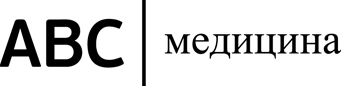 